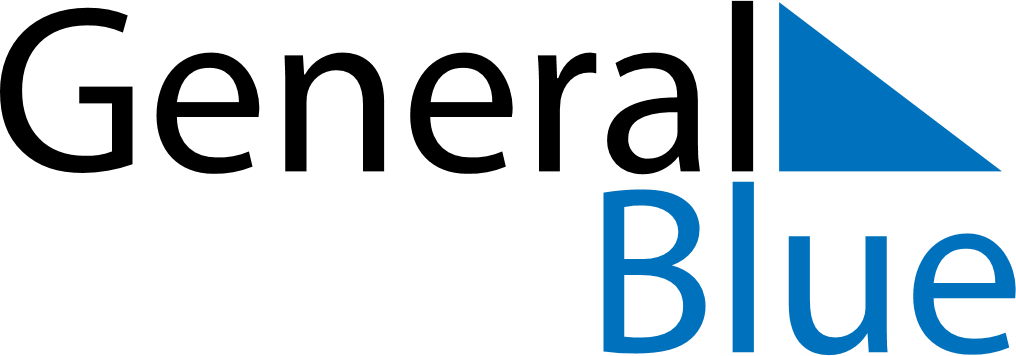 January 2024January 2024January 2024January 2024January 2024January 2024Nova Paka, Kralovehradecky kraj, CzechiaNova Paka, Kralovehradecky kraj, CzechiaNova Paka, Kralovehradecky kraj, CzechiaNova Paka, Kralovehradecky kraj, CzechiaNova Paka, Kralovehradecky kraj, CzechiaNova Paka, Kralovehradecky kraj, CzechiaSunday Monday Tuesday Wednesday Thursday Friday Saturday 1 2 3 4 5 6 Sunrise: 7:58 AM Sunset: 4:03 PM Daylight: 8 hours and 4 minutes. Sunrise: 7:58 AM Sunset: 4:04 PM Daylight: 8 hours and 5 minutes. Sunrise: 7:58 AM Sunset: 4:05 PM Daylight: 8 hours and 6 minutes. Sunrise: 7:58 AM Sunset: 4:06 PM Daylight: 8 hours and 7 minutes. Sunrise: 7:58 AM Sunset: 4:07 PM Daylight: 8 hours and 9 minutes. Sunrise: 7:57 AM Sunset: 4:08 PM Daylight: 8 hours and 10 minutes. 7 8 9 10 11 12 13 Sunrise: 7:57 AM Sunset: 4:09 PM Daylight: 8 hours and 12 minutes. Sunrise: 7:57 AM Sunset: 4:11 PM Daylight: 8 hours and 13 minutes. Sunrise: 7:56 AM Sunset: 4:12 PM Daylight: 8 hours and 15 minutes. Sunrise: 7:56 AM Sunset: 4:13 PM Daylight: 8 hours and 17 minutes. Sunrise: 7:55 AM Sunset: 4:15 PM Daylight: 8 hours and 19 minutes. Sunrise: 7:55 AM Sunset: 4:16 PM Daylight: 8 hours and 21 minutes. Sunrise: 7:54 AM Sunset: 4:17 PM Daylight: 8 hours and 23 minutes. 14 15 16 17 18 19 20 Sunrise: 7:53 AM Sunset: 4:19 PM Daylight: 8 hours and 25 minutes. Sunrise: 7:53 AM Sunset: 4:20 PM Daylight: 8 hours and 27 minutes. Sunrise: 7:52 AM Sunset: 4:22 PM Daylight: 8 hours and 29 minutes. Sunrise: 7:51 AM Sunset: 4:23 PM Daylight: 8 hours and 32 minutes. Sunrise: 7:50 AM Sunset: 4:25 PM Daylight: 8 hours and 34 minutes. Sunrise: 7:49 AM Sunset: 4:26 PM Daylight: 8 hours and 36 minutes. Sunrise: 7:48 AM Sunset: 4:28 PM Daylight: 8 hours and 39 minutes. 21 22 23 24 25 26 27 Sunrise: 7:47 AM Sunset: 4:29 PM Daylight: 8 hours and 42 minutes. Sunrise: 7:46 AM Sunset: 4:31 PM Daylight: 8 hours and 44 minutes. Sunrise: 7:45 AM Sunset: 4:33 PM Daylight: 8 hours and 47 minutes. Sunrise: 7:44 AM Sunset: 4:34 PM Daylight: 8 hours and 50 minutes. Sunrise: 7:43 AM Sunset: 4:36 PM Daylight: 8 hours and 53 minutes. Sunrise: 7:42 AM Sunset: 4:38 PM Daylight: 8 hours and 55 minutes. Sunrise: 7:41 AM Sunset: 4:39 PM Daylight: 8 hours and 58 minutes. 28 29 30 31 Sunrise: 7:39 AM Sunset: 4:41 PM Daylight: 9 hours and 1 minute. Sunrise: 7:38 AM Sunset: 4:43 PM Daylight: 9 hours and 4 minutes. Sunrise: 7:37 AM Sunset: 4:45 PM Daylight: 9 hours and 7 minutes. Sunrise: 7:35 AM Sunset: 4:46 PM Daylight: 9 hours and 11 minutes. 